Publicado en Madrid el 29/02/2024 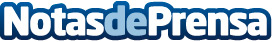 Tecnología impulsada por los fabricantes de audífonos y desarrollada por el consorcio Bluetooth -Bluetooth LE Audio y Auracast- se convierte en el estándar de transmisión de sonido Según datos de la OMS, En todo el mundo, más del 80% de las necesidades en términos de cuidado del oído y la audición siguen estando desatendidas.  La pérdida de audición no tratada cuesta anualmente al mundo casi un billón de dólares. La mentalidad estigmatizante y las ideas erróneas enquistadas en la sociedad son dos factores esenciales que lastran los esfuerzos por prevenir y tratar la pérdida de audiciónDatos de contacto:Javier BravoBravocomunicacion606411053Nota de prensa publicada en: https://www.notasdeprensa.es/tecnologia-impulsada-por-los-fabricantes-de Categorias: Nacional Medicina Hardware Madrid País Vasco Software Dispositivos móviles Otros Servicios Innovación Tecnológica Otras ciencias Servicios médicos http://www.notasdeprensa.es